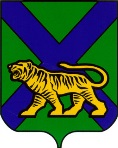 ТЕРРИТОРИАЛЬНАЯ ИЗБИРАТЕЛЬНАЯ КОМИССИЯ
ГОРОДА НАХОДКИРЕШЕНИЕг. НаходкаО наименовании политической партии,используемом в избирательном бюллетене,протоколе об итогах голосования, результатах выборов В соответствии с частью 2 статьи 36 Избирательного кодекса Приморского края от 22 июля 2003 года № 62-КЗ в избирательном бюллетене, протоколе об итогах голосования, результатах выборов используется полное наименование политической партии, общественного объединения, если оно состоит не более чем из семи слов. Если полное наименование политической партии, общественного объединения состоит более чем из семи слов, а сокращенное наименование не более чем из семи слов, в избирательном бюллетене, протоколе об итогах голосования, результатах выборов используется сокращенное наименование политической партии, общественного объединения.На основании изложенного, территориальная избирательная комиссия города НаходкиРЕШИЛА:1. В избирательном бюллетене, протоколе об итогах голосования, результатах выборов использовать следующие наименования политических партий, указанные в Уставе политических партий:Всероссийская политическая партия «ЕДИНАЯ РОССИЯ»ПАРТИЯ ПЕНСИОНЕРОВПолитическая партия «КОММУНИСТИЧЕСКАЯ ПАРТИЯ РОССИЙСКОЙ ФЕДЕРАЦИИ»Политическая партия ЛДПР - Либерально-демократическая партия России.Политическая партия «НОВЫЕ ЛЮДИ»Партия СПРАВЕДЛИВАЯ РОССИЯ – ЗА ПРАВДУВсе слова исполняются нежирным шрифтом. 2. Разместить настоящее решение на официальном сайте администрации Находкинского городского округа в информационно-телекоммуникационной сети Интернет в разделе «Избирательная комиссия».3. Направить настоящее решение в Избирательную комиссию Приморского края для размещения на официальном сайте Избирательной комиссии Приморского края в сети «Интернет».Председатель комиссии 	                                                       В.Ю. Хорунжий Секретарь комиссии   				                                   С.М. Чубинская27.07.2022                     678/90